PLAN  PRACY DLA KL. I AS  - 03.04.20 r.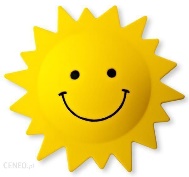 Dzień dobry moi Mili !       Jesteście gotowi do pracy? To zaczynamy! Mam nadzieję, że pamiętacie o prawidłowej       postawie ciała podczas odrabiania zadań i należytym porządku w Waszym miejscu pracy. 8. DZIEŃ PRACY (piątek) Temat: Uczymy się pisać nową literkę G, g  na podstawie wyrazów: góra, Grażyna.   Rozwiązywanie zadań tekstowych.                     . Edukacja polonistyczna:Otwórz Podręcznik polonistyczny - str. 38   - Spróbuj samodzielnie podzielić na głoski i sylaby wyrazy: Grażyna i góra. Porównaj z modelem.          -  Podaj swoje propozycje innych wyrazów z g, bawiąc się z rodzicami, kto powie więcej wyrazów.                                                                                                 -  Przyglądnij się nowej literce i zastanów się, z czym Ci się ona kojarzy?           -  Przeczytaj wolno sylaby z zad.1, a potem coraz szybciej.          -  Postaraj się przeczytać samodzielne tekst z zad.2.           - Na podstawie tekstu opowiedz rodzicom,  jak siostry lubią spędzać wakacje?Otwórz Ćw. kaligrafia - str. 60, 61-  Poproś rodziców, aby przeczytali Ci polecenia z ćwiczeń lub jeśli potrafisz, zrób to samodzielnie.               -  Postaraj się  rysować i pisać starannie.                                                                                                                        -  Ćw. 4  i  5 przeczytaj na głos rodzicom.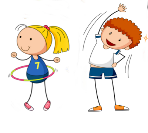 Czas na ruch: ćwiczenia ruchowe do piosenki „Śpiewające Brzdące - Muzyczne stop!” https://www.youtube.com/watch?v=dqk_IongIzI   Edukacja matematyczno-przyrodnicza:Otwórz Ćwiczenia matematyczne - str. 34 - Poproś rodzica o przeczytanie ćw. 1, 2 i uważnie wykonaj obliczenia.                                                                           - Zad. 1 / 33  jest ćwiczeniem dodatkowym / dla chętnych uczniów.Szanowni Rodzice i kochane Dzieci!Kończy się kolejny tydzień Waszej pracy w domowej szkole. Wykonaliście już dużo ciekawych prac i zadań.                Oczekuję, że prześlecie na moją pocztę e-mailową swoją najciekawszą pracę, z której jesteście  bardzo dumni                                   i chcielibyście się nią pochwalić. Czekam na Wasze zdjęcia, które posłużyć nam mogą do stworzenia Naszej Klasowej Galerii. To dla mnie bardzo ważne. Od przyszłego tygodnia rozpocznę ocenianie niektórych Waszych prac. Będziecie przesyłać mi drogą                                                  e-mailową, z pomocą rodziców, zdjęcia wskazanych przeze mnie zadań. Drodzy Rodzice, bardzo proszę Was również o informację zwrotną na temat tego, czy moje konspekty lekcji są dla dzieci zrozumiałe i ciekawe, czy chętnie pracują i czy mają jakieś większe problemy z zaplanowanymi zadaniami ?                                                         Są to dla mnie bardzo ważne informacje, które posłużą mi do dalszej pracy. 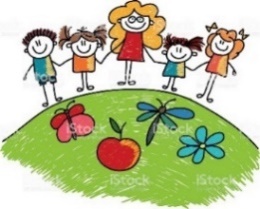 Adres mailowy : mparuszewska@ssp72.pl   Z góry dziękuję i pozdrawiam wszystkich -  p. Margareta Paruszewska                                               Życzę miłego weekendu w domowym zaciszu!Plan pracy z wychowania fizycznego na nadchodzący tydzień:Dzień dobry wszystkim moim sportowcom i ich Rodzicom! :Mam nadzieję, że nie zapomnieliście o aktywności fizycznej i mimo panującej pandemii udaje Wam się ćwiczyć. Namówiliście swoich rodziców do ćwiczeń? Jeśli nie to macie teraz okazję! Poniżej wysyłam Wam informację o kalistenice, czyli najlepszym treningu kształtującym siłę. Korzystajcie! Kalistenika dla dzieci - 5 ćwiczeń w zwierzęcym stylu, które dzieci pokochająCzy twoje dziecko powinno robić kalistenikę? Odpowiedź brzmi: tak, tak, tak. Od króliczego skoku do niedźwiedzia, ten zabawny trening dla dzieci pomoże zbudować naturalną siłę u najmłodszych.Czy kiedykolwiek poczułeś trudność wykonania ruchów, które kiedyś były dziecinnie proste? Skakanie, ciągnięcie, pchanie, skręcanie, toczenie, balansowanie, przysiady, kołysanie, wieszanie. Dla dzieci jest to naturalne i zabawne. Niezależnie od tego, czy przechodzą przez tor przeszkód w parku, czy skaczą na dmuchanym zamku, nowe wyzwania i interakcja między ich ciałami, a światem nie sprawia im trudności.Chociaż koncepcja kalisteniki (aktywność fizyczna polegająca na treningu siłowym opartym o ćwiczenia z wykorzystaniem własnej masy ciała) może wydawać się rygorystyczna i podobna do Boot Campu, to właśnie o tego rodzaju ruchach mówimy. Mówiąc prościej, kalistenika jest formą ćwiczeń, która wykorzystuje masę ciała do budowania siły – pompki, podciągnięcia, przysiady i tak dalej. Dzieci muszą być aktywne regularnie, aby uniknąć przewlekłych niedoborów ruchu w późniejszym życiu – ćwiczenia gimnastyczne pomogą im zwiększyć siłę, mobilność, elastyczność, zwinność i wytrzymałość.Jeśli jesteś rodzicem, będziesz wiedział, jak trudno jest dziecku zjeść marchewkę. Dlatego ważne jest, aby nie zmuszać ich do wykonywania ćwiczeń, ale zachęcać i dawać przykład. Lepiej teraz inwestować w naturalną aktywność fizyczną niż próbować odzyskać ich siłę i wytrzymałość ciała, gdy będą starsze. Najmłodsi uwielbiają używać swojej wyobraźni, kiedy trenują, więc wypróbuj poniższe zabawne ćwiczenia w stylu zwierząt, które też możesz wykonywać, aby wprowadzić dzieci w ruch:Skaczący królik                                                        Korzyści: Wzmacnia nogi, buduje równowagę i poprawia kondycję.Jak to zrobić:• Stań ze stopami razem, utrzymując plecy prosto.• Zegnij kolana i przyłóż obie ręce do głowy, wysuń palce do przodu jak uszy królika.• Skacz ze złączonymi stopami w rytm muzyki, poruszając się do przodu, do tyłu i na boki. Następnie, aby urozmaicić ćwiczenie, przeskakuj na jednej stopie.Czołgający się niedźwiedź Korzyści: Wzmacnia ręce, ramiona i klatkę piersiową, zwiększa wytrzymałość i poprawia ogólną stabilność tułowia.Jak to zrobić:                                                                                                                                                                                                           • Ustaw się na czworakach z rozstawionymi ramionami i stopami. Unieś biodra.                                                                                          • Patrząc w przód czołgaj się po podłodze, zaczynając od prawej i lewej stopy. Podążaj lewą ręką i prawą stopą.                          • Wykonaj około sześciu kroków, a następnie odwróć się i cofnij.Szalony kot                                                     Korzyści: Poprawia postawę i równowagę, wzmacnia kręgosłup i szyję.Jak to zrobić:• Ustaw ręce i kolana na ziemi, rozluźnij plecy. • Oddychając i kurcząc mięśnie brzucha, wygnij plecy, zaokrąglając je tak bardzo, jak to możliwe.• Przytrzymaj przez 40 sekund i rozluźnij wydając z siebie dźwięk miauczącego kota. Człapiąca kaczka                           Korzyści: Buduje siłę w dolnej części pleców i nóg oraz rozwija poczucie równowagi.Jak to zrobić:• Delikatnie rozstaw stopy, zginając kolana w pozycji przysiadu.• Połóż ramiona na wewnętrznej stronie nóg, trzymając lewą ręką lewą kostkę i prawą ręką prawą kostkę.• W tej pozycji idź tyłem.Krabowe spacery                                       Korzyści: Wzmacnia ścięgna, mięśnie nóg, mięśnie brzucha, pośladki i tułów. Jak to zrobić:• Ustaw obie stopu płasko na ziemi.• Połóż dłonie płasko na ziemi lekko za ciałem.• Z ugiętymi kolanami unieś biodra z ziemi i idź do tyłu.                                                                                                                                             Miłych ćwiczeń ! - p. Artur Zalewski Plan pracy z religii : 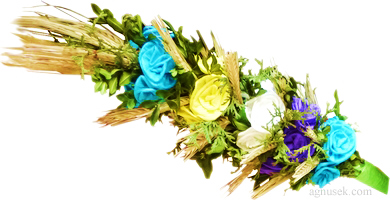 Temat: Zwyczaje i tradycje świąt wielkanocnych.                                                                                                                                                       Witam Was gorąco ! Święta Wielkanocne mają swoje tradycje i zwyczaje. Zapraszam Was na wystawę online do Muzeum Etnograficznego we Wrocławiu pt. "Pisanki i palmy Wielkanocne".                                                                         Może oglądane eksponaty będą inspiracją do wykonania własnoręcznie przez Was różnych ozdób, które udekorują Wasz wielkanocny stół. Prace można wykonać z całą rodziną i uwiecznić na zdjęciu.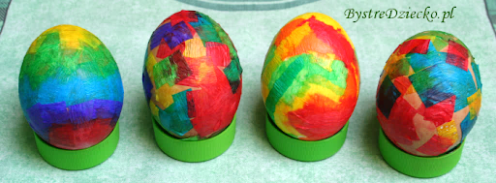 Pozdrawiam p. M. Wąsowicz